1. Rendkívüli települési támogatás megállapítása:a) átmenetileg nehéz anyagi helyzetre tekintettel a kérelmező kiadásainak mérsékléséreb) eseti gyógyszerkiadás mérséklésérec) családban nevelkedő gyermekre tekintettel.2. Temetési költség támogatás3. Tüzelőanyag támogatás (szeptember 01- február 28-a között lehet benyújtani)(A megfelelő rész aláhúzandó.)I. Személyi adatok:1. A kérelmező személyére vonatkozó személyi adatok:Neve:… ……………………………………..……………………………………………..Születési neve:… ………………………………………………………………………….Anyja neve:… ………………………………………………………..……………………Szül. hely, év, hó nap:….……………...…………………………………………………..Lakóhely:………………………………………………………………………………….. Tartózkodási hely:…………………………………………………..………..…………....Értesítési/utalási cím:……………………………………………………………………….TAJ száma:.… …………………………………………………..........................................Állampolgársága:……………………………………………………………….…………..Telefonszám:…………………………………………………………………………..……Fizetési számlát vezető pénzintézet neve, számlaszám: (csak akkor kell megadni, ha a folyósítást számlaszámra kéri): ……………………………………………………………..Kijelentem, hogy életvitelszerűen a lakóhelyemen vagy a tartózkodási helyemen élek (a megfelelő rész aláhúzandó).2. A kérelmező családi állapota: egyedül élő hajadon /nőtlen elvált házastársártól külön él özvegy házastársával / élettársával él együtt   3.Kérelmező idegenrendészeti státusza (nem magyar állampolgárság esetén) szabad mozgás és tartózkodás jogával rendelkező, vagy EU kék kártyával rendelkező, vagy bevándorolt/letelepedett, vagy menekült/oltalmazott/hontalan.4. A kérelmezővel azonos lakcímen élő házastársára/élettársára vonatkozó adatok:Neve:……….………………………………………………………………………..….Születési neve:…………………………………………………………………………..Anyja neve:…………………………………………………………………………..….Szül. hely,év, hó nap:………………………………………………………………...……Lakóhely:……………………………………..……………...…………………….……Tartózkodási hely:…………………………………………………..………..…………....TAJ száma:.……………………………………………………………………………...5. A kérelmezővel azonos lakcímen élő, eltartott gyermekek száma összesen: ……… fő6. A kérelmezővel azonos lakcímen élő gyermekekre vonatkozó adatok:II. Jövedelmi adatok: A kérelmező, valamint házastársa/élettársa és a velük egy háztartásban élő gyermekeik havi jövedelme forintban:Temetési költség támogatás iránti kérelem eseten szükséges kitölteni:A hadigondozásról szóló 1994. évi XLV. törvény alapján temetési hozzájárulásbanrészesültem / nem részesültem (a megfelelő rész aláhúzandó).Tüzelő támogatás iránt benyújtott kérelem esetén szükséges kitölteni:A kérelmező és vele együttélő közeli hozzátartozója laktatási támogatásban részesül/ nem részesül. (a megfelelő rész aláhúzandó)III. A kérelem indokolása:…………………………………………………………………………………………………………………………………………………………………………………………………………………………………………………………………………………………………………………………………………………………………………………………………………IV. Egyéb nyilatkozatok:Tudomásul veszem, hogy a kérelemben közölt jövedelmi adatok valódiságát a szociális igazgatásról és a szociális ellátásokról szóló 1993. évi III. törvény 10. §-ának (7) bekezdése alapján a szociális hatáskört gyakorló szerv – a NAV hatáskörrel és illetékességgel rendelkező igazgatósága útján - ellenőrizheti.Hozzájárulok a kérelemben szereplő adatoknak a szociális igazgatási eljárás során történő felhasználásához.Büntetőjogi felelősségem teljes tudatában kijelentem, hogy a fenti adatok a valóságnak megfelelnek. Dátum: ................................................A kérelemhez minden esetben csatolni kell:Kérelmező személyi igazolványát, lakcímkártyát, TAJ kártyájátKérelmező, valamint kérelmezővel egy családban élők jövedelmi helyzetének való igazolását: munkabérről, munkáltató által fizetett táppénzről a munkáltató által a kérelem benyújtását megelőző hónapról kiállított nettó jövedelemigazolás, vagy munkabér jegyzék,vállalkozó vagy őstermelő esetén a kérelem benyújtásának hónapját közvetlenül megelőző tizenkét hónap alatt szerzett jövedelemről a Nemzeti Adó- és Vámhivatal igazolása és a tárgyévben elért jövedelemről nyilatkozat,álláskeresési ellátás esetén a Szigetszentmiklósi Járási Hivatal Foglalkoztatási Osztályának (a továbbiakban: Munkaügyi Kirendeltség) megállapító határozata, és az utolsó havi ellátás összegét igazoló postai szelvény vagy bankszámlakivonat,a gyermekgondozási támogatások esetében az utolsó havi postai szelvény vagy bankszámlakivonat,nyugdíj, nyugdíjszerű rendszeres pénzellátás és árvaellátás esetén a havi igazolószelvény vagy bankszámlakivonat, és a nyugdíj-törzsszámot és a nyugdíjas nevét tartalmazó nyugdíjösszesítő,a családi pótlék és gyermektartásdíj esetén az utolsó havi postai feladóvevény vagy bankszámlakivonat. (A házasság felbontását, gyermekelhelyezést, illetve a gyermektartásdíjat a megállapító bírósági végzéssel vagy a tartásdíj megállapítása, végrehajtása iránti eljárás megindításáról kiállított irattal kell igazolni. Amennyiben a gyermekelhelyezésről és a tartásdíj összegéről a szülők egyezséget kötöttek, úgy a szülői felügyelet gyakorlásáról a Gyámhivatal által felvett jegyzőkönyv, továbbá a tartásdíjra vonatkozó összegről a kérelmező nyilatkozata is elfogadható.állam által megelőlegezett gyermektartásdíj esetén a gyámhivatal határozata,az ösztöndíj és egyéb juttatások esetén az oktatási intézmény által kiállított igazolás,nem havi rendszerességgel szerzett jövedelem esetén a kérelem benyújtásának hónapját közvetlenül megelőző tizenkét hónap alatt szerzett egyhavi átlagáról szóló nyilatkozat,amennyiben a kérelmező, közeli hozzátartozója vagy a háztartásában életvitelszerűen vele együtt lakó más személy rendszeres jövedelemmel nem rendelkezik, a Munkaügyi Kirendeltség igazolása arról, hogy regisztrált álláskereső és ellátásban nem részesül,az egyéb jövedelmek esetén a kérelmező büntetőjogi felelőssége mellett tett nyilatkozata.Temetési költség támogatás iránt benyújtott kérelem esetében a halotti anyakönyvi kivonat másolatát és a kérelmező nevére szóló eredeti temetési számlákat.16. életévét betöltött személy esetén amennyiben nappali oktatási intézmény tanulója vagy hallgatója az oktatási intézmény igazolását.Szigetszentmiklósi
Polgármesteri Hivatal2310 Szigetszentmiklós,Kossuth Lajos utca 2.Szigetszentmiklósi
Polgármesteri Hivatal2310 Szigetszentmiklós,Kossuth Lajos utca 2.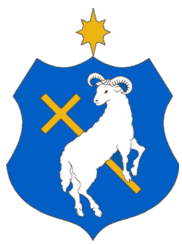  Cím:     2310 Szigetszentmiklós. Pf.40.Telefon:  36(24)505-500 E-mail:  varoshaza@szigetszentmiklos.hu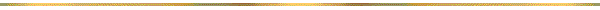 KÉRELEMRENDKÍVÜLI TELEPÜLÉSI / TEMETÉSI KÖLTSÉG / TÜZELŐANYAG TÁMOGATÁS MEGÁLLAPÍTÁSÁHOZKÉRELEMRENDKÍVÜLI TELEPÜLÉSI / TEMETÉSI KÖLTSÉG / TÜZELŐANYAG TÁMOGATÁS MEGÁLLAPÍTÁSÁHOZKÉRELEMRENDKÍVÜLI TELEPÜLÉSI / TEMETÉSI KÖLTSÉG / TÜZELŐANYAG TÁMOGATÁS MEGÁLLAPÍTÁSÁHOZKÉRELEMRENDKÍVÜLI TELEPÜLÉSI / TEMETÉSI KÖLTSÉG / TÜZELŐANYAG TÁMOGATÁS MEGÁLLAPÍTÁSÁHOZABCDNév Anyja neveSzületési helye, ideje (év, hó, nap)TAJ számaABCDA jövedelem típusaKérelmező havi jövedelmeHázastársa
(élettársa) havi jövedelmeGyermekek havi jövedelmeMunkaviszonyból és más foglalkoztatási jogviszonyból(közfoglalkoztatásból, táppénzből) származóTársas és egyéni vállalkozásból, őstermelői, illetve szellemi és más önálló tevékenységből származóGyermekgondozási támogatások (családipótlék, GYES, GYED, GYET, CSED, gyermektartásdíj)Nyugellátás és egyéb nyugdíjszerű rendszeres szociális ellátásokÖnkormányzat, járási hivatal által folyósított ellátások
(ápolási díj, időskorúak járadéka, GYOD, FHT, EGYT, álláskeresési ellátások)Egyéb jövedelemÖsszes jövedelem................................................kérelmező aláírása……….................................................kérelmező házastársának/élettársának aláírása  
